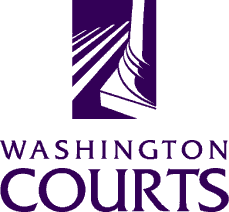 June 19, 2018TO:	Judges, Commissioners, County Clerks, Court Administrators, Libraries, Attorneys, and PublicFROM:	Merrie Gough, AOC Sr. Legal AnalystSUBJECT:	June 2018 Summary of Changes to Surrender of Weapons formsThe Washington Pattern Forms Committee updated the Surrender of Weapons forms to implement recommended changes and:Laws of 2018, ch. 226 (EHB 2519) Concealed Pistol License ReleaseDetailed descriptions of the changes to the Surrender of Weapons forms are in the table below:Form numberForm title and descriptionWPF All Cases 02-090Order to Release WeaponsIn the left-hand side of the caption, change the lines for the Respondent and Defendant as follows:Respondent	(DOB)Defendant	(DOB)On page two, in the box below the signature line, below the heading “Obtaining your firearms,” and after section “2” beginning with “Firearms will only…” insert the following new heading and text:“Obtaining your concealed pistol licenseYour concealed pistol license will not be returned to you until the law enforcement agency determines you are eligible to possess a firearm under state and federal law and you meet the other requirements to be eligible for a concealed pistol license under RCW 9.41.070.”Remove “3” before the last line and line up “See” with the headings. 